Информация о проведении  «Единого урока права»В соответствии с письмами Министерства просвещения РФ, КБР и Уполномоченных  по  правам  человека в РФ и КБР, 7декабря 2019 года в МКОУ СОШ с.п. Новая Балкария  проведен  «Единый урок права», посвященный  Международному Дню прав человека.  В 1-4 классах проведены классные часы, в 5-8 классах открытые уроки, в 9-10 классах проведено мероприятие в форме «Своя игра». Общий охват обучающихся составил 126 человек. Фото прилагаются.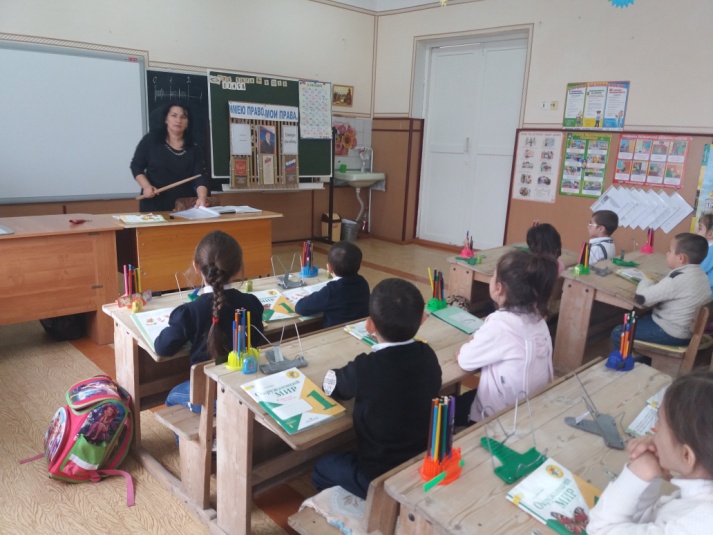 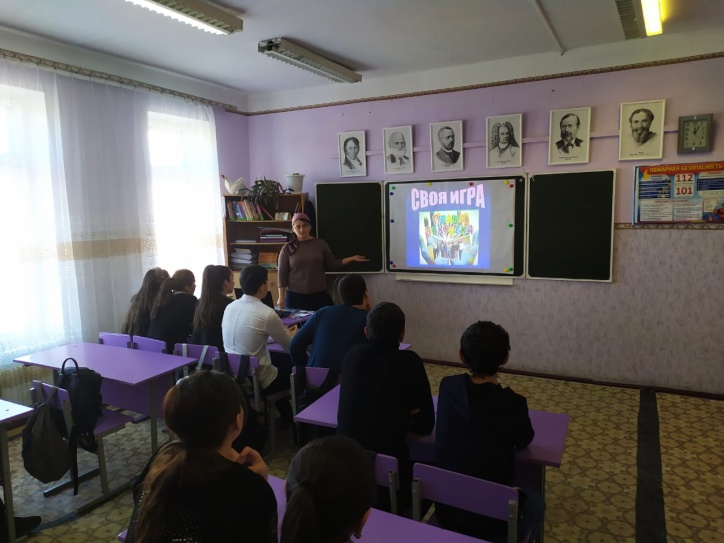 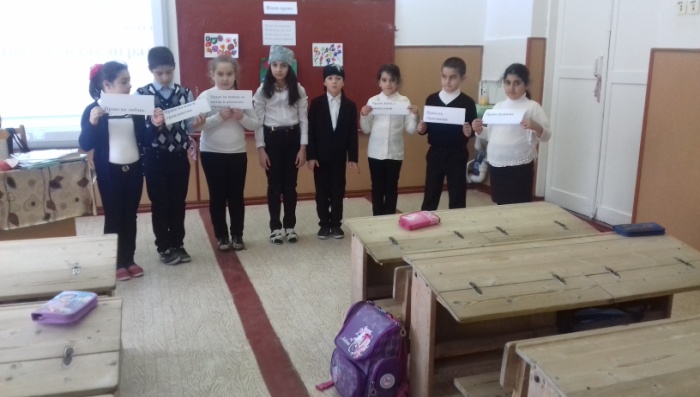 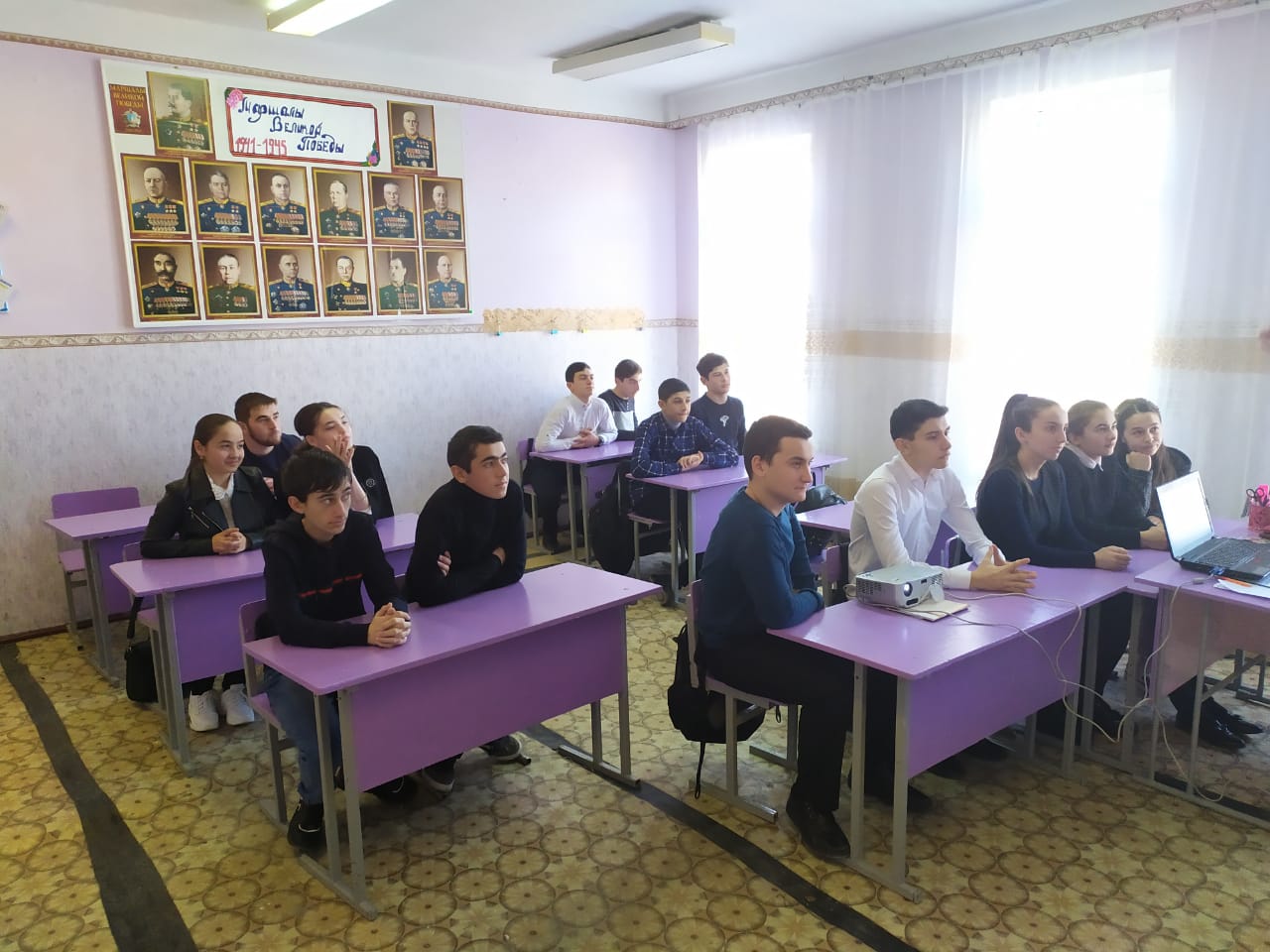 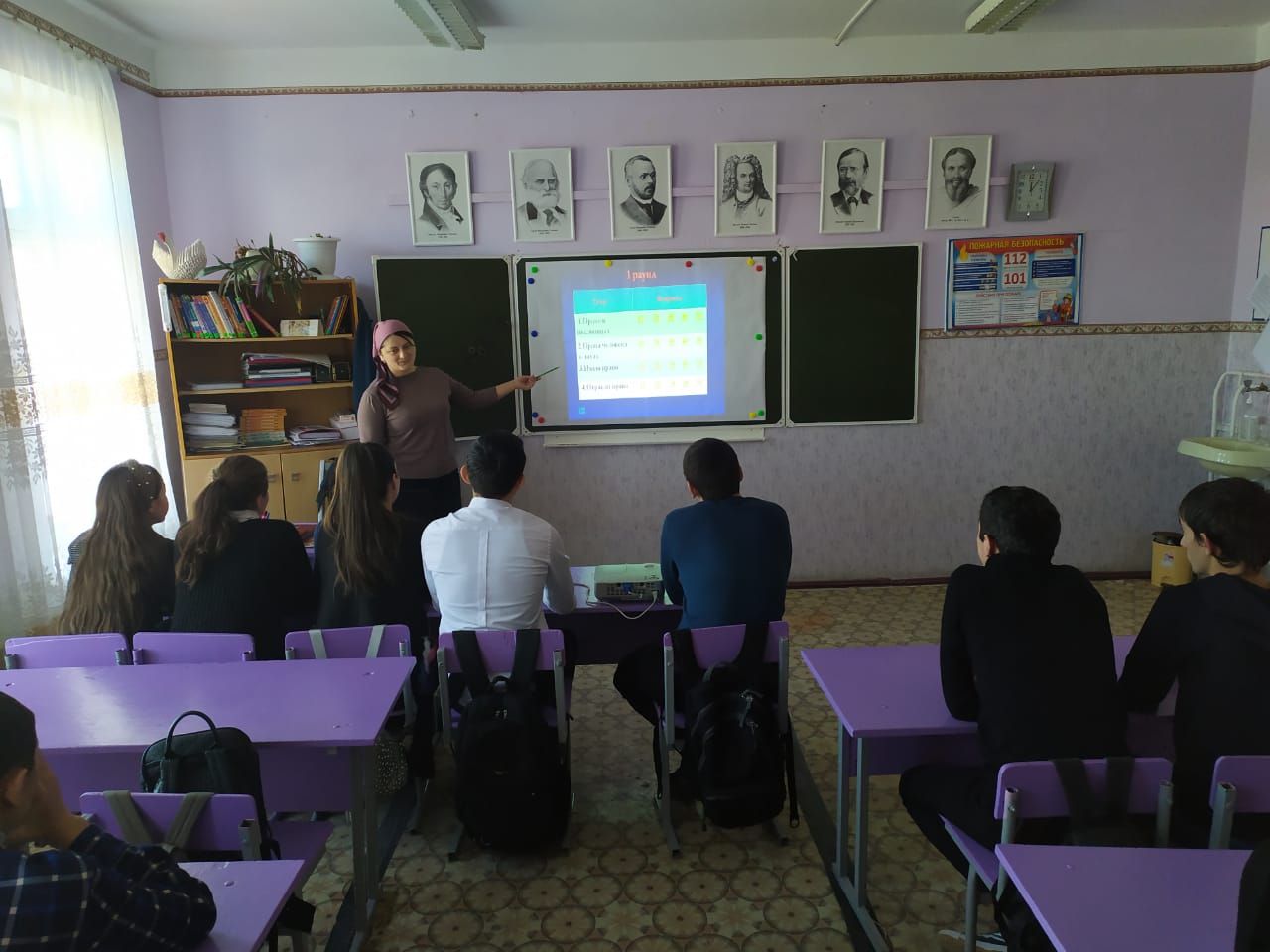 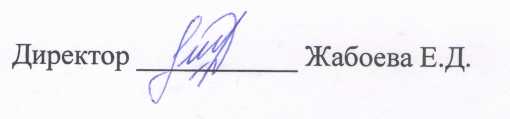 Исп Зам дир по  ВРР.А. Динаева